№ 119                                                                                  от  15 ноября  2021гО внесении изменений в решение Собрания депутатов муниципального образования «Семисолинское сельское поселение» от 28 марта  2019 г. 
№ 201 «Об утверждении Положения о порядке организации и проведения публичных слушаний по вопросам градостроительной деятельности на территории муниципального образования «Семисолинское сельское поселение»В соответствии с Градостроительный кодексом РФ, Федеральным законом от 06.10.2003 г. № 131-ФЗ «Об общих принципах организации местного самоуправления в Российской Федерации», Уставом Семисолинского сельского поселения Собрание депутатов Семисолинского сельского поселения РЕШИЛО:		1. Внести в решение Собрания депутатов муниципального образования «Семисолинское сельское поселение» от 28 марта 2019 г. 
№ 201 «Об утверждении Положения о порядке организации и проведения публичных слушаний по вопросам градостроительной деятельности на территории муниципального образования «Семисолинское сельское поселение», следующие изменения:1.1 наименование решения изложить в следующей редакции:«Об утверждении Положения о порядке организации и проведения публичных слушаний по вопросам градостроительной деятельности на территории Семисолинского сельского поселения»;	1.2 в пункте 1 слова «муниципального образования «Семисолинское сельское поселение»» заменить словами «Семисолинского сельского поселения».2. Внести в Положение о порядке организации и проведения публичных слушаний по вопросам градостроительной деятельности на территории Семисолинского сельского поселения, утвержденное решением Собрания депутатов муниципального образования «Семисолинское сельское поселение» от 28 марта 2019 года № 201, следующее изменение:2.1 подпункт 2 пункта 6.3 после слов «в письменной форме» дополнить словами «или в форме электронного документа».3. Настоящее решение вступает в силу после его официального опубликования (обнародования).Глава Семисолинскогосельского поселения                    ___________                         А.И.Назаров        Россий Федераций      Марий Эл РеспубликысеМорко муниципальный районысо Семисола  ял шотан илемын депутат – влакын   Погынжо                  ПУНЧАЛ Созыв 3Сессия 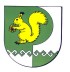 Российская ФедерацияРеспублика Марий ЭлСобрание депутатовСемисолинского сельского поселения         Моркинского муниципального                                 района	   РЕШЕНИЕ